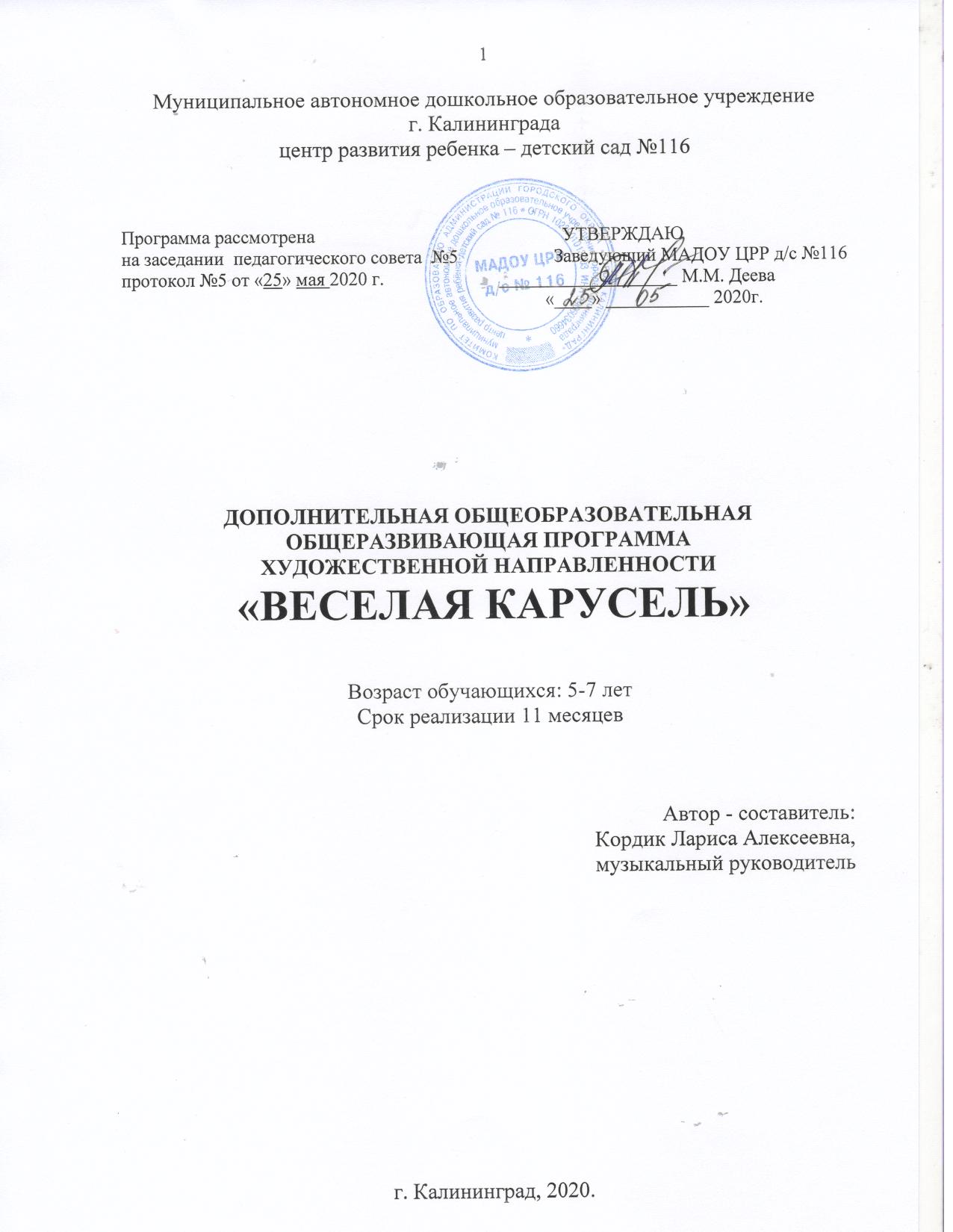 Пояснительная запискаНаправленность (профиль)  программы:Дополнительная общеобразовательная общеразвивающая программа «Веселая карусель» имеет художественную  направленность.Актуальность программы:Музыкально-театрализованная деятельность является весьма действенным методом эстетического воспитания. Интерес к этому виду творчества постоянно растет, ведь у детей потребность в самовыражении на сцене довольно сильна. В процессе обучения дети осваивают основы театрализованного исполнительства, развивают художественный вкус, расширяют кругозор, познают основы актерского мастерства. Именно для того, чтобы ребенок, наделенный способностью и тягой к творчеству, развитию своих творческих способностей, мог овладеть умениями и навыками искусства музыкального театра, самореализоваться в творчестве и разработана программа «Веселая карусель», направленная на духовное и художественно – эстетическое развитие воспитанников, на развитие творческой активности детей, общефизических, артистических, исполнительских способностей, а также воспитание эстетических критериев, необходимых для достижения гармоничного социального, интеллектуального и нравственного развития ребенка.Отличительные особенности данной программы:Программа разработана для детей дошкольного возраста, которые сами стремятся к творчеству, импровизации и дает реальную возможность адаптироваться в социальной среде. При этом дети не только разного возраста, но и имеют разные стартовые возможности.В данных условиях программа «Веселая карусель» - это механизм, который определяет содержание обучения театрализованному искусству дошкольников и структуру индивидуального педагогического воздействия на формирование артистических навыков последовательно, через систему практических занятий, которые строятся на интегрированной основе с широким использованием игровых методов и приемов. Все занятия и упражнения в каждой теме расположены так, что степень их сложности постепенно возрастает, постоянно поддерживая активный познавательный интерес детей.ориентирована на развитие творческого потенциала и музыкальных способностей дошкольников разных возрастных групп соразмерно личной индивидуальности;включение в занятия упражнений дыхательной гимнастики по методике А.Н. Стрельниковой;применение речевых игр и упражнений, которые разработаны по принципу педагогической концепции Карла Орфа (развивают чувства ритма, формируют хорошую дикцию, артикуляцию, помогают ввести их в мир динамических оттенков познакомить с музыкальными формами); использование игровых заданий, что повышает мотивацию детей к занятиям, развивает их познавательную активность;содержание общеобразовательной программы «Веселая карусель» может быть основной для организации учебно-воспитательного процесса по индивидуальной траектории, развития театрализованных  умений и навыков как групп обучающихся, так и отдельно взятых детей;репертуар подобран с учетом традиционных дней, тематических праздников и других мероприятий по годовому плану МАДОУ ЦРР д/с №116;тематическая направленность программы позволяет наиболее полно реализовать творческий потенциал ребенка, способствует развитию целого комплекса умений, помогает реализовывать потребность в общении.Адресат программы:Дополнительная общеобразовательная общеразвивающая программа «Веселая карусель» предназначена для детей в возрасте5-7 лет.Объем и срок освоения программы:Срок освоения  программы – 11 месяцев. На полное освоение программы требуется 43 часа. Форма обучения:Форма обучения очная.Особенности организации образовательного процесса:Набор детей свободный. Программа предусматривает индивидуальные, групповые, фронтальные формы работы с детьми. Состав групп – 9-13 человек. Режим занятий:Общее количество часов в год – 43 часа. Продолжительность занятий 25-30 минут. Занятия проводятся 1 раз в неделю. Педагогическая целесообразность:В последнее время во всем мире наметилась тенденция к ухудшению здоровья детского населения. Можно утверждать, что кроме развивающих и обучающих задач, музыкально-театрализованное искусство решает еще немаловажную задачу – оздоровительно-коррекционную. Пение благотворно влияет на развитие голоса и помогает строить плавную и непрерывную речь. Групповая игра представляет собой действенное средство снятия напряжения и гармонизацию личности. С помощью игры-театрализации можно адаптировать ребенка к сложным условиям или ситуациям. Для детей с речевой патологией пение-игра является одним из факторов улучшения речи. Для детей всех возрастов занятия в театрализованном объединении - это источник раскрепощения, оптимистического настроения, уверенности в своих силах. Программа обеспечивает формирование умений, как певческой деятельности и совершенствование специальных вокальных, так и сценических навыков. Со временем музыкально-театрализованная деятельность  становится для ребенка эстетической ценностью, которая будет обогащать всю его дальнейшую жизнь.Цель программы:Развивать интерес к способности самовыражения через музыкально-театрализованную деятельность.Задачи.Образовательные:активизировать познавательный интерес детей;учить детей различать настроения, переживания, эмоциональные состояния персонажей, передаваемые различными средствами драматизации;обучать воспитанников приемам сценического движения, актерского мастерства.приобщать к концертной деятельности (участие в конкурсах и фестивалях детского творчества);Развивающие:развитие навыков самостоятельной и коллективной работы;развитие личностных и коммуникативных качеств;развитие слуха и голоса детей;пополнять словарный запас образными выражениями;развитие музыкальных способностей: ладового чувства, музыкально-слуховых представлений, чувства ритма.Воспитательные:воспитывать коллектив единомышленников, использующих индивидуальные, творческие возможности для достижения целостного, гармоничного исполнения ролей.воспитывать эстетический вкус, исполнительскую и слушательскую культуру.формировать у воспитанников социальную позицию через участие в совместных мероприятиях (открытые занятия, праздники, концерты).Принципы отбора содержания:Программа способствует развитию познавательных интересов и творческих способностей детей, сохранению здоровья и удовлетворению их индивидуальных способностей в интеллектуальном, нравственном, физическом совершенствования. Она выступает гарантом поддержки одаренных детей. Данная программа составлена с учетом психологических особенностей личности ребенка; направлена на познание мотивов своего поведения в коллективе, изучения методик самоконтроля, межличностных взаимоотношений; формирование личности как члена коллектива, а в будущем как члена общества.Основные формы и методыДля выполнения поставленных задач программой предусмотрены следующие виды занятий:занятие-игра;занятие-путешествие;занятие-сказка;занятие-праздник;занятие-конкурс;занятие-викторина.Обязательными  условиями проведения занятий являются: уважительное и доброжелательное отношение к детям;использование игровых методов и приемов;смена видов деятельности;положительная оценка личностных достижений воспитанников.Планируемые результаты:Планируемыми результатами освоения детьми данной общеразвивающей программы являются следующие факторы:соблюдение сценической установки, согласованное действие;знать жанры театрализации;Уметь:правильно дышать: делать небольшой спокойный вдох, не поднимая плеч;точно строить простейший диалог;творчески импровизировать музыкально-ритмические движения;петь без сопровождения отдельные попевки и отрывки из музыкальных сказок;давать критическую оценку своему исполнению.Механизм оценивания образовательных результатовДети по программе не оцениваются.Формы проведения итогов реализации программы (день открытых дверей, открытые занятия, концерты, праздники.)Организационно-педагогические условия дополнительной общеобразовательной общеразвивающей программыМатериально-техническое обеспечение1.Музыкальный центр2.Пианино3.Компьютер4.Микрофоны 5.CD и DVDдиски6.Интерактивное оборудование 7.Костюмы 8.Стулья 9.Плакаты10.Схемы11.Иллюстрации12.Дидактические игры13.Презентации 14.Детские музыкальные инструменты, игрушки, мячи, обручи, ленты и т.п. для музыкальных игр и танцевКадровое обеспечениеПрограмму реализует музыкальный руководитель, имеющий средне-специальное образование по специальности «Преподаватель ДМШ по классу фортепиано».Методическое обеспечение реализации программыМузыкально-театрализованная деятельность для ребёнка - мир радостных переживаний. Чтобы открыть дверь в этот мир, надо развивать у него способности и, прежде всего, музыкальный слух и эмоциональную отзывчивость.Каковы же условия успешного формирования способностей ребёнка? Основной деятельностью детей дошкольного возраста является игровая деятельность. Она остается важнейшим фактором развития ребенка. Поэтому все занятия строятся на интегрированной основе с широким использованием игровых методов и приемов. Общеразвивающая работа проводится через использование следующих игровых приемов: дыхательные, глазодвигательные. Перекрестные телесные упражнения, упражнения для языка и мышц челюсти, для развития мелкой моторики рук, релаксации, развития коммуникативной сферы. Используется методика звукотерапии для воздействия на состояние ребенка.В качестве основного условия можно выделить раннее начало развития этих самых способностей.  Ещё одним важным условием развития способностей следует считать формирование настойчивости, умение максимально напрячься в деле достижения цели. Способности развиваются успешнее, если человек в своей деятельности чаще добирается до предела своих возможностей и постепенно поднимает этот потолок всё выше и выше. Можно не опасаться перенапряжения и переутомления, если соблюдать ещё одно условие: надо предоставлять ребёнку большую свободу в выборе видов деятельности, в их чередовании. И ещё один неотъемлемый компонент успешного развития способностей - повышенная мотивация. Она обеспечивает более интенсивную, активную и самоорганизующую деятельность ребёнка, направленную на достижение результата, поставленного им же самим. И наоборот, неправильное обращение с мотивацией, например, излишнее принуждение, может погасить спонтанную активность ребёнка и засушить его способности.В процессе воспитания творческих способностей очень важна семья, её поддержка, забота, понимание. Семья имеет непосредственное отношение к развитию личности и одарённости ребёнка. Поддержка семьи – принятие творчества ребёнка; помощь в реализации его творческого продукта; создание не только материальных, но обязательно моральных, психологических условий.Замечено, что при обучении музыкально-театрализованной деятельности  у детей дошкольного возраста существенно активизируются функции мозга, а также улучшается  эмоциональный настрой ребёнка. Такие занятия помогают снять психическое напряжение и повышают интеллектуальную деятельность, обеспечивая во время занятия  необходимую двигательную активность данной возрастной категории.Учебный пландополнительной общеобразовательной общеразвивающей  программы художественной направленности «Веселая карусель»Содержание программыОбучение 11 месяцев (43 часа, 1 час в неделю)Тема 1.Давайте знакомится!(1 ч.)Практика:Знакомить детей с театром. Беседа о театре. Формирование у детей живого интереса к театрализованной игре, использование окружающего пространства.Тема 2. «Театрализация «Цирк зверей»(1 ч.)Теория:Понятия «актер». Слушание музыки к сказке-игре  «Цирк зверей», фантазирование под музыкальную тему.Практика:Учить фантазировать  под музыкальную тему героев.Тема 3. «Театрализованная игра «Цирк зверей», какие разные образы»(1 ч.)Теория:Понятие «актерское мастерство»Практика: Учить использовать особенности характера героев для большей выразительности композиции.Сочинение продолжения сказки, имитация разыгрывания продолжения.Тема 4:««Ах, это музыка!»»(1ч.)Теория:Понятие – выразительная речь.Практика:Последовательный и выразительный пересказ – показ.Тема 5:«Где живут звуки?»(1ч.)Теория:Понятие  сценарий. Сравнение содержания сценария с оригиналом литературного произведения.Практика:Сравнение содержания сценария с оригиналом литературного произведения.Тема 6: «Опера-сказка «Муха-Цокатуха»(1ч.)Теория:Работа над образами сказки«Муха-Цокотуха»Практика: Познакомить с вариантами разных образов, подражание героям.Разъяснение идейного содержания.Тема 7:«Опера-сказка «Муха-Цокотуха»(1ч.)Теория: Понятие «пантомима»Практика: Учить передавать образ мухи под музыкальное сопровождение, передавать характерные ее особенности.Тема 8: «Ритмопластика»(1ч.)Теория:Ритм в сюжете сказки.Практика:Работа над проявлением личной индивидуальности при создании образов сказки.Тема 9: «Ребенок в мире сказочного персонажа» (1ч.)Теория:Имитационные этюды.Играем в роли из оперы – игры «Муха-Цокотуха»Практика: Развитие фантазии и воображения, психофизических способностей детей (мимика, жесты).Тема 10: «Сказка оживает» (1ч.)Теория:Учим  роли с учетом индивидуальных особенностей детей. Пришли гости в опере-игре «Муха-Цокотуха»Практика: Развитие фантазии и воображения.Тема 11: «Муха - Цокотуха» (1 ч.)Теория:Прилет комара в опере-игре «Муха-Цокотуха»Практика: Работа над мимикой, жестами, образностью движений, пластикойТема 12: «Сказка в гости к нам пришла» (1ч.)Теория:Костюмированный показ сказкиПрактика: Премьерный показ сказки «Муха-Цокотуха»Тема 13: «Сказка в гости к нам пришла» (1ч.)Теория:Понятия «актер», «актерское мастерство», «пантомима». Практика:Слушание музыки к сказке «Зимовье зверей», фантазирование под музыкальную тему.Тема 14: « Сказка оживает» (1ч.)Теория:Знакомство с литературным произведением «Зимовье зверей». Разъяснение идейного содержанияПрактика: Сочинение продолжения сказки, имитация разыгрывания продолжения.Тема 15: «Ребенок в мире сказочного персонажа«Веселые Фантазеры» (1ч.)Теория:Понятие – выразительная речь.Практика: Последовательный и выразительный пересказ сказки «Зимовье зверей»Тема 16: «Музыкальный спектакль «Зимовье зверей» (1ч.)Теория: Понятие сценарий. Сравнение содержания сценария с оригиналом литературного произведенияПрактика: Соединение образов с музыкой, показ действиями сюжета спектакля.Тема 17:«Такие разные образы» (1ч.)Теория:Работа над образами к сказке «Зимовье зверей»Практика:Роли: бык, баран, петух, гусь , свинья – выразительный показ образовТема 18:«Эта старая, старая сказка» (1ч.)Теория:Построение диалогов, работа над речьюПрактика: Артикуляция, дикция, интонация, выразительностьТема 19:«Эта старая, старая сказка» (1ч.)Теория: Актер и музыкальное оформление образов.Практика:Работа над проявлением личной индивидуальности при создании образов сказки.Тема 20:«Ребенок в мире сказочного персонажа, зимовье зверей» (1ч.)Теория: Имитационные жестыПрактика: Развитие фантазии и воображения, психофизических способностей детей (мимика, жесты). ИмитационныеТема 21:«Ребенок в мире сказочного персонажа, зимовье зверей»(1ч.)Теория: Показ пантомимой зверей сказки.Практика: Распределение ролей с учетом индивидуальных особенностей детейТема 22: «Собеседники - сказка «Зимовье зверей» (1ч.)Теория:- знакомство со сказкойПрактика: Работа над мимикой, жестами, образностью движений, пластикойТема 23:«Ребенок в мире сказочного персонажа «Зимовье зверей» (1ч.)Теория:Создание костюмов для образов героев.Практика:Премьерный показ «Зимовье зверей»Тема 24: «Ах, эта музыка, музыка, музыка» (1ч.)Теория:музыка и театр не разделимы.Практика:Понятия «актер», «актерское мастерство», «пантомима». Слушание музыки к сказке «Красная шапочка»Тема 25:«Изменю себя, друзья, догадайтесь, кто же я!» (1ч.)Теория:Имитация повадок для показа сказки.Практика: Разъяснение идейного содержания. Сочинение продолжения сказки, имитация разыгрывания продолжения.Тема 26: «Сказка в гости к нам пришла» (1ч.)Теория:Понятие – выразительная речь.Практика: Последовательный и выразительный пересказ сказкиТема 27: «Сказка оживает» (1ч.)Теория: Распределение ролей по желанию детей.Практика: Понятие  сценарий. Сравнение содержания сценария с оригиналом произведения. Игра ролей с музыкальным сопровождениемТема 28: «Фантазеры»(1ч.)Теория:Актер и музыка.Практика:Работа над образами к сказке «Красная шапочка»Тема 29: «Музыкальный спектакль «Красная шапочка» (1ч.)Теория:Построение диалоговПрактика: Работа над речью (артикуляция, дикция, интонация, выразительность)Тема 30: «Собеседники» (1ч.)Теория:Использование пантомимы для образного восприятия сказки.Практика:Работа над проявлением личной индивидуальности при создании образов сказки.Тема 31: «Ребенок в мире сказочного персонажа»(1ч.)Теория:Имитация движений героев сказки «Красная шапочка»Практика: Работа над проявлением личной индивидуальности при создании образов сказки.Тема 32: «Ребенок в мире сказочного персонажа» (1ч.)Теория:Познакомить с вариантами разных образов, подражание героям.Разъяснение идейного содержания.Практика:Исполнение ролей с учетом индивидуальных особенностей детей, роль Красной шапочки, охотниковТема 33:«Ах, эта музыка, музыка, музыка» – музыкальное оформление движений и образов к сказке»(1ч.)Теория:Музыкальное оформление движений и образов к сказке.Практика: Работа над мимикой, жестами, образностью движений, пластикой, роль ВолкаТема 34:«Ах, эта музыка, музыка, музыка – музыкальные образы к сказке «Красная шапочка»»(1ч.)Теория:Закрепление движений и образов сказкиПрактика: Театрализованная игра и путешествие по сказкам; роль бабушкиТема 35: «Ах, эта музыка, музыка, музыка» (1ч.)Теория:Слушание музыки к сказкамПрактика:«Муха-Цокотуха», «Зимовье зверей», «Красная шапочка», фантазирование под музыкальную тему.Тема 36:«Прогулка в зоопарк  - изменю себя, друзья, догадайтесь, кто же я!»(1ч.)Теория:«Народные игры, потешки»Практика: Хороводы, заклички, игры под музыку и без нее. Тема 37: «Изменю себя, друзья, догадайтесь, кто же я!»(1ч.)Теория:Работа над выразительной  речью. Практика: Последовательный и выразительный показ  русских народных игр.Тема 38:«Сказка в гости к нам пришла - фантазеры» (1ч.)Теория:Чтение сказки «Теремок»Практика: Работа над мимикой, жестами, образностью движений, пластикой к сказке «Теремок»Тема 39:««Сказка оживает»(1ч.)Теория:Работа над образами,  используемыми в русских народных играхПрактика: Сказка «Теремок»Тема 40: «Эта старая, старая сказка»(1ч.)Теория:Построение диалогов,Практика: Работа над речью (артикуляция, дикция, интонация, выразительность)Тема 41: «Собеседники» (1ч.)Теория:Сказка- опера  «Колобок»Практика: Работа над проявлением личной индивидуальности при создании образов. Тема 42«Ребенок в мире сказочного персонажа, роль деда, бабы, колобка» (1ч.)Теория: Построение диалоговПрактика: Распределение ролей с учетом индивидуальных особенностей детейТема 43: Итоговое занятие.Теория: Построение диалоговПрактика: Работа над проявлением личной индивидуальности при создании образов. Календарный учебный график реализации дополнительной общеобразовательной общеразвивающей программы художественной  направленности «ВЕСЕЛАЯ КАРУСЕЛЬ»Календарный учебный график реализации дополнительной общеобразовательной общеразвивающей программы художественной  направленности «Веселая карусель»Список литературыНормативно – правовые акты1. Федеральный Закон  «Об образовании в Российской Федерации»от 29.12.2012 г. № 273-ФЗ;2. Указ  Президента Российской Федерации «О мерах по реализации государственной политики в области образования и науки» от 07.05.2012г. № 599.;3. Указ  Президента Российской Федерации «О мерах по реализации государственной социальной политики» от 07.05.2012 г. № 597;4. Распоряжение Правительства РФ от 30 декабря 2012г. № 2620-р;5. Проект межведомственной программы развития дополнительного образования детей в Российской Федерации до 2020г.;6. Приказ Минобрнауки России от 09.11.2018г. № 196 «Об утверждении Порядка организации осуществления образовательной деятельности по дополнительным общеобразовательным программам»;7. Постановление Главного государственного санитарного врача РФ от 04.07.2014 N 41 «Об утверждении СанПин 2.4.4.3172-14 «Санитарно-эпидемилогические требования к устройству, содержанию и организации режима работы образовательных организаций дополнительного образования детей»;8. УставМАДОУ ЦРР д/с №116Для музыкального руководителяДля родителей1. Логоритмика для дошкольников в играх и упражнениях. О.А.Новиковская. – СПб.:Издательство «Корона. Век», 2013г.формыметоды и приемысредства- групповые- индивидуальные- работа в парах- объяснительно-иллюстративный;- беседа;- игра;- наглядно-демонстративный; - проблемный;- наблюдение- дидактический материал;- компьютер;- магнитофон;- СDи DVD№ п/пНазвание раздела, темыКоличество часовКоличество часовКоличество часов№ п/пНазвание раздела, темыВсегоТеорияПрактика«Давайте знакомится!»10,250,75Театрализация «Цирк зверей»10,250,75Театрализованная игра «Цирк зверей»,10,250,75«Ах, это музыка!»10,250,75«Где живут звуки?»10,250,75Опера-сказка «Муха-Цокотуха»10,250,75Опера-сказка «Муха-Цокотуха»,10,250,75«Ритмопластика»10,250,75Ребенок в мире сказочного персонажа10,250,75«Сказка оживает»10,250,75«Муха - Цокотуха»10,250,75Сказка в гости к нам пришла10,250,75Сказка в гости к нам пришла10,250,75Сказка оживает10,250,75«Веселые Фантазеры»10,250,75«Музыкальный спектакль «Зимовье зверей»10,250,75«Такие разные образы»10,250,75«Эта старая, старая сказка»10,250,75«Эта старая, старая сказка»10,250,75«Ребенок в мире сказочного персонажа, зимовье зверей»10,250,75«Ребенок в мире сказочного персонажа, зимовье зверей»10,250,75Сказка «Зимовье зверей»10,250,75«Ребенок в мире сказки «Зимовье зверей»10,250,75«Ах, эта музыка, музыка, музыка»10,250,75«Изменю себя, друзья, догадайтесь, кто же я!»10,250,75«Сказка в гости к нам пришла» 10,250,75«Сказка оживает»10,250,75«Фантазеры»10,250,75«Музыкальный спектакль «Красная шапочка»10,250,75«Собеседники»10,250,75«Ребенок в мире сказочного персонажа – имитация движений героев сказки «Красная шапочка»10,250,75«Ребенок в мире сказочного персонажа»10,250,75«Ах, эта музыка, музыка, музыка – музыкальное оформление движений и образов к сказке»10,250,75«Ах, эта музыка, музыка, музыка – музыкальные образы к сказке «Красная шапочка»10,250,75«Ах, эта музыка, музыка, музыка»10,250,75«Прогулка в зоопарк - изменю себя, друзья, догадайтесь, кто же я!»10,250,75«Изменю себя, друзья, догадайтесь, кто же я!»10,250,75«Сказка в гости к нам пришла - фантазеры»10,250,75«Сказка оживает»10,250,75«Фантазеры – эта старая, старая, сказка»10,250,75Такие разные образы «Эта старая, старая сказка…»10,250,75«Ребенок в мире сказки опера «Колобок»10,250,75Итоговое занятие10,250,75Итого: 43 занятия.Итого: 43 занятия.Итого: 43 занятия.Итого: 43 занятия.Итого: 43 занятия.№п/пМесяц Число Время проведения занятияФорма занятияКол-во часовТема занятияМесто проведения1Сентябрь08.0915.30–15.5516.10-16.40группа №1группа №21«Давайте познакомимся!»Музыкальный зал2Сентябрь15.0915.30–15.5516.10-16.40группа №1группа №21Театрализация «Цирк зверей»Музыкальный зал3Сентябрь22.0915.30–15.5516.10-16.40группа №1группа №21Театрализованная игра «Цирк зверей»,Музыкальный зал4Сентябрь29.0915.30–15.5516.10-16.40группа №1группа №21«Ах, это музыка!»Музыкальный зал5Октябрь06.1015.30–15.5516.10-16.40группа №1группа №21«Где живут звуки?»Музыкальный зал6Октябрь13.1015.30–15.5516.10-16.40группа №1группа №21Опера-сказка «Муха-Цокатуха»Музыкальный зал7Октябрь20.1015.30–15.5516.10-16.40группа №1группа №21Опера-сказка «Муха-Цокотуха»,Музыкальный зал8Октябрь27.1015.30–15.5516.10-16.40группа №1группа №21«Ритмопластика»Музыкальный зал9Ноябрь03.1115.30–15.5516.10-16.40группа №1группа №21Ребенок в мире сказочного персонажаМузыкальный зал10Ноябрь10.1115.30–15.5516.10-16.40группа №1группа №21«Сказка оживает»Музыкальный зал11Ноябрь17.1115.30–15.5516.10-16.40группа №1группа №21«Муха - Цокотуха»Музыкальный зал12Ноябрь24.1115.30–15.5516.10-16.40группа №1группа №21Сказка в гости к нам пришлаМузыкальный зал13Декабрь01.1215.30–15.5516.10-16.40группа №1группа №21Сказка в гости к нам пришлаМузыкальный зал14Декабрь08.1215.30–15.5516.10-16.40группа №1группа №21Сказка оживаетМузыкальный зал15Декабрь15.1215.30–15.5516.10-16.40группа №1группа №21«Веселые Фантазеры»Музыкальный зал16Декабрь22.1215.30-15.5516.10-16.40группа №1группа №21«Музыкальный спектакль «Зимовье зверей»Музыкальный зал17Январь12.0115.30–15.5516.10-16.40группа №1группа №21«Такие разные образы»Музыкальный зал18Январь19.0115.30–15.5516.10-16.40группа №1группа №21«Эта старая, старая сказка»Музыкальный зал19Январь26.0115.30–15.5516.10-16.40группа №1группа №21«Эта старая, старая сказка»Музыкальный зал20Февраль02.0215.30–15.5516.10-16.40группа №1группа №21«Ребенок в мире сказочного персонажа, зимовье зверей»Музыкальный зал21Февраль09.0215.30–15.5516.10-16.40группа №1группа №21«Ребенок в мире сказки - зимовье зверей»Музыкальный зал22Февраль16.0215.30–15.5516.10-16.40группа №1группа №21Сказка «Красная  шапочка»Музыкальный зал23Февраль23.0215.30–15.5516.10-16.40группа №1группа №21«Ребенок в мире сказочного персонажа, Красная шапочка»Музыкальный зал24Март02.0315.30–15.5516.10-16.40группа №1группа №21«Ах, эта музыка, музыка, музыка»Музыкальный зал25Март09.0315.30–15.5516.10-16.40группа №1группа №21«Изменю себя, друзья, догадайтесь, кто же я!»Музыкальный зал26Март16.0315.30–15.5516.10-16.40группа №1группа №21«Сказка в гости к нам пришла» Музыкальный зал27Март23.0315.30–15.5516.10-16.40группа №1группа №21«Сказка оживает»Музыкальный зал28Апрель06.0415.30–15.5516.10-16.40группа №1группа №21«Фантазеры»Музыкальный зал29Апрель13.0415.30–15.5516.10-16.40группа №1группа №21«Музыкальный спектакль «Красная шапочка»Музыкальный зал30Апрель20.0415.30–15.5516.10-16.40группа №1группа №21«Собеседники»Музыкальный зал31Апрель27.0415.30–15.5516.10-16.40группа №1группа №21«Ребенок в мире сказочного персонажа – имитация движений героев сказки «Красная шапочка»Музыкальный зал32Май04.0515.30–15.5516.10-16.40группа №1группа №21«Ребенок в мире сказочного персонажа»Музыкальный зал33Май11.0515.30–15.5516.10-16.40группа №1группа №21«Ах, эта музыка, музыка, музыка – музыкальное оформление движений и образов к сказке»Музыкальный зал34Май18.0515.30–15.5516.10-16.40группа №1группа №21«Ах, эта музыка, музыка, музыка – музыкальные образы к сказке «Красная шапочка»Музыкальный зал35Май25.0515.30–15.5516.10-16.40группа №1группа №21«Ах, эта музыка, музыка, музыка»Музыкальный зал36Июнь08.0615.30–15.5516.10-16.40группа №1группа №21«Прогулка в зоопарк - изменю себя, друзья, догадайтесь, кто же я!»Музыкальный зал37Июнь15.0615.30–15.5516.10-16.40группа №1группа №21«Изменю себя, друзья, догадайтесь, кто же я!»Музыкальный зал38Июнь22.0615.30–15.5516.10-16.40группа №1группа №21«Сказка в гости к нам пришла - фантазеры»Музыкальный зал39Июнь29.0615.30–15.5516.10-16.40группа №1группа №21«Сказка оживает»Музыкальный зал40Июль06.0715.30–15.5516.10-16.40группа №1группа №21«Фантазеры – эта старая, старая, сказка»Музыкальный зал41Июль13.0715.30–15.5516.10-16.40группа №1группа №21Такие разные образы «Эта старая, старая сказка…»Музыкальный зал42Июль20.0715.30–15.5516.10-16.40группа №1группа №21«Ребенок в мире сказочного персонажа сказка-опера «Колобок»Музыкальный зал43Июль27.0715.30–15.5516.10-16.40группа №1группа №21Итоговое занятие.Музыкальный залИтого: 43 занятия.Итого: 43 занятия.Итого: 43 занятия.Итого: 43 занятия.Итого: 43 занятия.Итого: 43 занятия.Итого: 43 занятия.Итого: 43 занятия.№содержаниедата1Начало проведения01.09. 2020 г.2Окончание проведения31.07. 2021 г.3Сроки проведения каникул, их начало, их окончание01.01.2021г.-10.01.2021 г.4День открытых двереймай, 2021 г.5Отпуск преподавателяавгуст6Праздники Праздники 6День народного единства04.11.2020 г.6Новогодние праздники и Рождество христово01.01. 2021г.- 10.01. 2021 г.6День защитника Отечества23.02. 2021 г.6Международный женский день06.03. 2021 г.-08.03. 2021 г.6Праздник весны и труда01.05. 2021 г.- 03.05.2021г.6День Победы08.05. 2021 г.-10.05. 2021 г.6День России12.06. 2021 г.- 14.06. 2021 г7Сроки проведения организационных и тематических собранийСентябрь, май№п/пАвтор(ы)НазваниеИздательство, год1.Маханева М.Д.«Театрализованные занятия в детском саду»М.,ТЦ Сфера, 20012.Артемова Л.В.«Театрализованные игры для дошкольников»М., Просвещение, 19913.Буренина А.И.«Театр возможного» вып.1СПб.: ЛОИРО, 20024.Мерзлякова С.И.«Фольклор-музыка-театр»Гуманитарный изд.центр, 20035. Медведева И.Я.«Улыбка судьбы»М.: ЛИНКА-ПРЕСС, 20026.Гальцова Е.А.«Инсценировки и игровые программы для детей 5-7 лет»Волгоград: ТЦ Учитель, 20097. Гнедова О.Л.Театрализация сказок в коррекционном саду»СПб,: Детство-пресс, 20078.Л.Поляк«Театр сказок»СПб,: Детство-пресс, 20019.Мирясова В.И.«Играем в тестр»М.: Гном-пресс, 199910.Журнал «Музыкальная палитра»«Народные игры»Музыкальная палитра. 2007, №3